О лице, которое обязано нести плату за госпитализациюТе, кто попадает под заштрихованную область, являются иждивенцами.Среди этих иждивенцев те , у кого такие же средства к существованию, как и у самого пациента, обязаны нести плату за госпитализацию.Если применим любой из следующих фактов, средства к существованию считаются такими же.①  Адрес на карте резидента тот же.②  Являются иждивенцами медицинского страхования.③  Вы числитесь как иждивенец в соответствии с налоговым законодательством.④  Пациент оплачивает предметы первой необходимости.Иллюстрация иждивенцев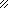      Далекие  родственники　　　      Прямые　　　　　　　　      Семья                                    родственники           =                                                   =                =                                                   == =　　　　 =　　　　　　　　　　　　　　　　　　　==    　　　　　　　　　　　　　　　　　　　　　　　 =Цифры указывают на родство.